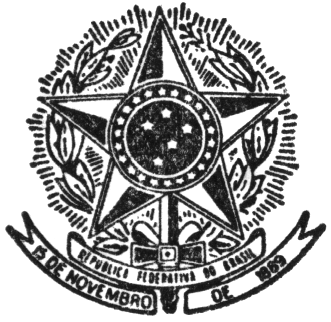 UNIVERSIDADE FEDERAL DE JUIZ DE FORAFACULDADE DE ENGENHARIACURSO DE ENERGIA ELÉTRICAHABILITAÇÃO EM ROBÓTICA E AUTOMAÇÃO INDUSTRIALNo décimo primeiro dia do mês de setembro de dois mil e dezessete, às nove horas da manhã, estiveram reunidos na Secretaria da Engenharia Elétrica, Faculdade de Engenharia da Universidade Federal de Juiz de Fora, os membros do NDE de Engenharia Elétrica – Robótica e Automação Industrial, André Luís Marques Marcato, Leonardo de Mello Honório, Leonardo Rocha Olivi, Manuel Arturo Rendón Maldonado e Ricardo Mota Henriques, com a presença dos seguintes Professores: Ana Sophia Cavalcanti Alves Vilas Boas, André Augusto Ferreira, Daniel Almeida Fernandes, Exuperry Barros Costa, Guilherme Márcio Soares e Pedro Machado de Almeida. Constatado o quórum legal, o Professor Olivi iniciou a reunião com pauta única, a respeito das atualizações de ementas e criação de disciplinas para o curso. A primeira ementa a ser discutida foi a atualização da disciplina ROBÓTICA MÓVEL (ENE122). Após a exposição, os conselheiros consideraram que a disciplina não se descaracteriza e sim fica modernizada, e decidiram por aprovação unânime. A segunda discussão foi acerca da ementa de MANIPULADORES ROBÓTICOS (ENE124). A exposição justificou a modernização para atender as necessidades mercadológicas da indústria, e os conselheiros aprovaram a nova ementa de maneira unânime. A terceira disciplina foi o LABORATÓRIO DE ROBÓTICA (ENE120). A mudança de conteúdo na ementa fica justificada no acompanhamento da sua contrapartida teórica, a disciplina ENE122, bem como sua nova designação, LABORATÓRIO DE ROBÓTICA MÓVEL (ENE120). Os conselheiros ponderaram as justificativas e as aprovaram unanimemente. A quarta discussão foi acerca da retirada da disciplina obrigatória PROJETO INTEGRADOR EM ENERGIA (ENE126) e sua consequente substituição por outra disciplina a ser criada, o LABORATÓRIO DE MANIPULADORES ROBÓTICOS. A justificativa do Prof. Olivi consistiu em discussões prévias em reuniões do NDE, em que a disciplina ENE126 ficou caracterizada como sendo a contrapartida prática da disciplina ENE124. No entanto, ENE126 é de ementa aberta o que poderia configurar um problema caso um professor que não fosse do curso de Robótica e Automação fosse designado como docente da disciplina, e este resolvesse não aplicar conceitos de manipuladores robóticos na mesma. Assim, a criação do laboratório de manipuladores robóticos fixa o conteúdo, determinando a contrapartida prática para a disciplina teoria ENE124. Após a exposição, os conselheiros decidiram pela aprovação unânime da criação da nova disciplina e consequente substituição no currículo do curso. As duas próximas disciplinas discutidas formam um conjunto de alternativas equivalentes às disciplinas Teoria de Controle I e II (CEL038 e CEL039, respectivamente), pertencentes ao departamento de circuitos elétricos. Com os nomes provisórios de ANÁLISE E PROJETO DE CONTROLE DE SISTEMAS DINÂMICOS e CONTROLE AVANÇADO DE SISTEMAS DINÂMICOS, ambas foram formuladas com ementas equivalentes às disciplinas CEL038 e CEL039, respectivamente. A proposta apresentada envolveu ter essas disciplinas disponíveis no Departamento de Energia como forma de garantir a oferta das mesmas, como em casos especiais que se fizessem presentes, facilitando a oferta das mesmas pelo chefe do departamento de energia. Após a exposição do Prof. Olivi, os conselheiros ponderaram à respeito do conteúdo das disciplinas. Os profs. Daniel Almeida e André Ferreira fizeram propostas de melhorias no conteúdo da ementa, com a concordância dos demais professores. O prof. Manuel Rendón ponderou que uma análise minuciosa poderia ser feita na ementa para mais melhorias, e o Prof. Olivi ponderou que tal análise poderia ocorrer mesmo depois de uma hipotética aprovação em reunião departamental. Com a anuência de todos à respeito das ponderações, os conselheiros concordaram em levar todas as propostas ao chefe de departamento para inclusão em pauta de reunião departamental e avaliação. O Prof. Olivi se responsabilizou em levar todas as propostas ao chefe do departamento de energia elétrica. Sem outros assuntos a serem discutidos, a reunião foi encerrada, sendo lavrada a presente Ata.